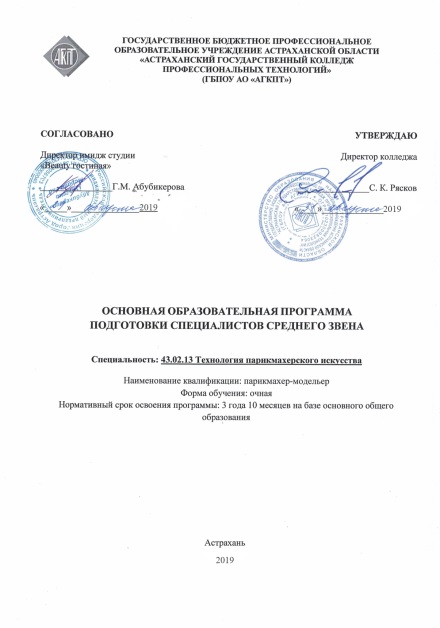 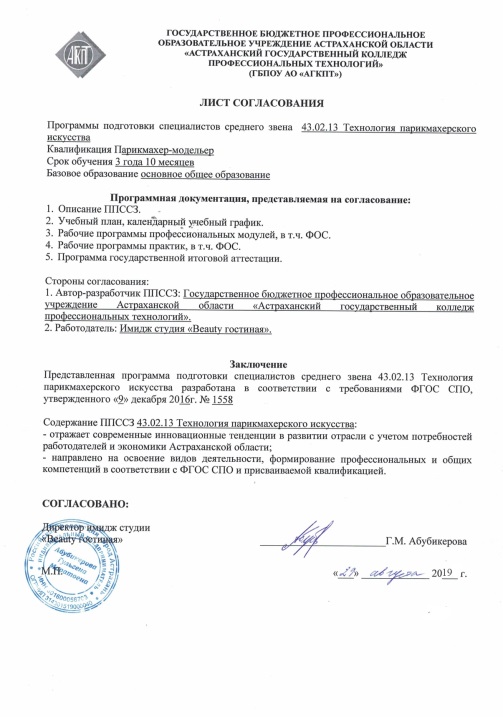 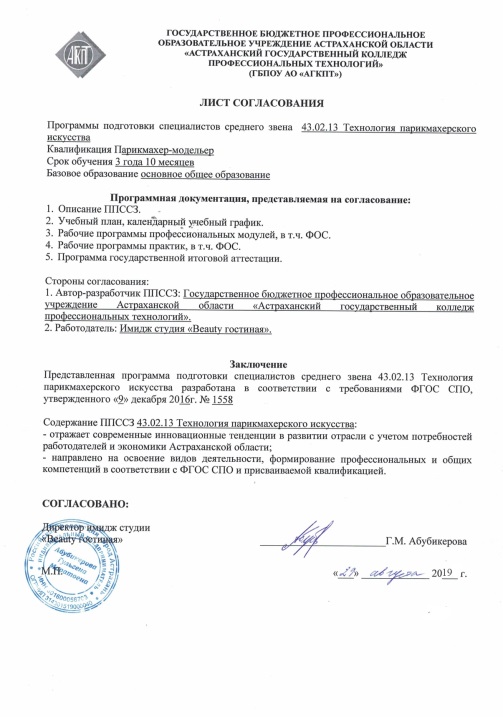 Общие положенияНастоящая основная образовательная программа – программа подготовки специалистов среднего звена (далее – ППССЗ, программа) разработана на основе федерального государственного образовательного стандарта среднего профессионального образования (ФГОС СПО) по специальности 43.02.13 Технология парикмахерского искусства 9 декабря 2016 года№1558 , и с учетом примерной основной образовательной программой, зарегистрированной в государственном реестре примерных основных образовательных программ.ППССЗ регламентирует цель, ожидаемые результаты, содержание, условия и технологии организации образовательного процесса, оценку качества подготовки выпускника по данной специальности и включает в себя учебный план, аннотации программ учебных дисциплин, профессиональных модулей, программ практики и другие методические материалы, обеспечивающие качественную подготовку обучающихся.ООП ежегодно пересматривается и обновляется в части содержания учебных планов, состава и содержания программ дисциплин, профессиональных модулей, программ практики1.2. Нормативные документы для разработки ООП СПО по специальности 43.02.13 Технология парикмахерского искусстваФедеральный закон от 29 декабря 2012 г. №273-ФЗ «Об образовании в Российской Федерации»;Приказ Минобрнауки России от 28 мая 2014 г. № 594 «Об утверждении Порядка разработки примерных основных образовательных программ, проведения их экспертизы и ведения реестра примерных основных образовательных программ»;Приказ Минобрнауки России от 9 декабря 2016 г. № 1568 «Об утверждении федерального государственного образовательного стандарта среднего профессионального образования по специальности 23.02.07 Техническое обслуживание и ремонт двигателей, систем и агрегатов автомобилей» (зарегистрирован Министерством юстиции Российской Федерации 26 декабря 2016 г, регистрационный №44946);Приказ Минобрнауки России от 14 июня 2013 г. № 464 «Об утверждении Порядка организации и осуществления образовательной деятельности по образовательным программам среднего профессионального образования» (зарегистрирован Министерством юстиции Российской Федерации 30 июля 2013 г., регистрационный № 29200) (далее – Порядок организации образовательной деятельности);Приказ Минобрнауки России от 16 августа 2013 г. № 968 «Об утверждении Порядка проведения государственной итоговой аттестации по образовательным программам среднего профессионального образования» (зарегистрирован Министерством юстиции Российской Федерации 1 ноября 2013 г., регистрационный № 30306);Приказ Минобрнауки России от 18 апреля 2013 г. № 291 «Об утверждении Положения о практике обучающихся, осваивающих основные профессиональные образовательные программы среднего профессионального образования» (зарегистрирован Министерством юстиции Российской Федерации 14 июня 2013 г., регистрационный № 28785);Приказ Министерства труда и социальной защиты Российской Федерации от 25.12.2014 г. № 134н «Об утверждении профессионального стандарта « Специалист по предоставлению парикмахерских услуг» (зарегистрирован Министерством юстиции Российской Федерации 06.02.2015, регистрационный № 35906);Рекомендациями по организации получения среднего общего образования в пределах освоения образовательных программ среднего профессионального образования на базе основного общего образования с учетом и требованиями федеральных государственных образовательных стандартов и получаемой профессии или специальности среднего профессионального образования (Письмо Министерства образования и науки Российской Федерации от 17 марта 2015 № 06-259)Протокол № 3 от 25 мая 2017 г. Об уточнении «Рекомендаций по организации получения среднего общего образования в пределах освоения образовательных программ среднего профессионального образования на базе основного общего образования с учетом требованийфедеральных государственных образовательных стандартов и получаемой профессии или специальности среднего профессионального образования (ФИРО, 2017г.)Приказ Министерства науки и высшего образования РФ № 885, Министерства просвещения РФ № 390 от 5 августа 2020 г. «О практической подготовке обучающихся» (вместе с«Положением о практической подготовке обучающихся») (зарегистрировано в Министерстве юстиции РФ 11 сентября 2020 г. № 59778;Приказ Министерства просвещения РФ от 20 мая 2020 г. № 254 «Об утверждениифедерального перечня учебников, допущенных к использованию при реализации имеющих государственную аккредитацию образовательных программ начального общего, основного общего, среднего общего образования организациями, осуществляющими образовательную деятельность» (зарегистрировано в Министерстве юстиции РФ 14 сентября 2020 г. № 59808);Техническое описание компетенции «Парикмахерское искусство» конкурсного движения«Молодые профессионалы» (WorldSkills);Постановление Главного государственного санитарного врача Российской Федерации от 22.05.2019 г. N 8 "О внесении изменений N 2 в СанПиН 2.4.2.2821-10 "Санитарно-эпидемиологические требования к условиям и организации обучения в общеобразовательных учреждениях";Нормативно-методические документы Министерства образования и науки Российской Федерации.Нормативно-методические документы Министерства образования и науки Астраханской области.-Устав ГБПОУ АО «Астраханский государственный колледж профессиональных технологий», утвержденный распоряжением Министерства образования и науки Астраханской области от 19.12.2016 года №128 (с изменениями);-Устав Государственного бюджетного профессионального образовательного учреждения Астраханской области «Астраханский государственный колледж профессиональных технологий», утвержденный распоряжением Министерства образования и науки Астраханской области от 25.12.2017 года № 201 (с изменениями);Устав ГБПОУ АО «Астраханский государственный колледж профессиональных технологий», утвержденный распоряжением Министерства образования и науки Астраханской области от 30.11.2018 года №227 (с изменениями);Устав ГБПОУ АО «Астраханский государственный колледж профессиональных технологий», утвержденный распоряжением Министерства образования и науки Астраханской области от 09.02.2018 года №22 (с изменениями);Положение о приемной комиссии в ГБПОУ АО «АГКПТ» от 17.12.2015 г;Положение о практике студентов в ГБПОУ АО «АГКПТ» от 26.03.2018 г;Положение о текущем контроле успеваемости и промежуточной аттестации обучающихся от 26.03.2018 г;Положение о проведении государственной итоговой аттестации по образовательным программам среднего профессионального образования в ГБПОУ АО «АГКПТ» 29.12.2020;Положение об учебно-методическом комплексе дисциплины/профессионального модуля от 19.04.2017;Положение о разработке рабочих программ учебных дисциплин/профессиональных модулей и составления календарно-тематических планов учебных дисциплин и междисциплинарных курсов профессиональных модулей от 19.04.2017;Локальные нормативные акты колледжа.Общая характеристика основной ППССЗЦель ППССЗППССЗ имеет своей целью развития у обучающихся личностных качеств, а также формирование общекультурных и профессиональных компетенций в соответствии стребованиями ФГОС СПО по специальности 43.02.13 Технология парикмахерского искусства.Целью ППССЗ СПО по направлению подготовки в области развития личностных качеств, общих компетенций, способствующих их творческой активности, общекультурному росту и социальной мобильности, целеустремленности, организованности, трудолюбия, ответственности, самостоятельности, гражданственности, приверженности этическим ценностям, толерантности, настойчивости в достижении цели.В области воспитания целью ППССЗ по специальности 43.02.13 Технология парикмахерского искусства является формирование у выпускника социально-ответственного поведения в обществе, понимание и понятие социальных и этических норм умения работать в коллективе.В области обучения целью ППССЗ по специальности 43.02.13 Технология парикмахерского искусства является формирование у выпускника знаний, умений и навыков, необходимых для решения задач профессиональной деятельности, обеспечить контроль уровня освоения компетенций, предоставляя ему возможность выбирать направления развития и совершенствования личностных и профессиональных качеств.Срок освоения ППССЗСроки   получения   СПО   по   специальности	43.02.13 Технология парикмахерского искусства в очной форме обучения и присваиваемая квалификация приводятся в Таблице 1.Основная образовательная программа разработана на основе структуры, заданной ФГОС СПО по специальности 43.02.13 Технология парикмахерского искусстваПри подготовке специалиста парикмахер - модельер на базе основного общего образования реализуется ФГОС среднего (полного) общего образования технического профиля. В первый год обучения студенты получают подготовку указанного профиля, которая позволяет приступить к освоению программы подготовки специалистов среднего звена по специальности.Предусматривается освоение ППССЗ по индивидуальному учебному плану, в том числе и в сокращенные сроки, на основе полученного профессионального образования.Трудоемкость ППКРСТребования к абитуриентуПравила приема в ГБПОУ АО «АГКПТ» разрабатываются ежегодно в соответствии Федеральным законом от 29.12.2012 N 273-ФЗ (с изменениями и дополнениями) «Об образовании в Российской Федерации».Востребованность выпускниковВыпускники по специальности 43.02.13 Технология парикмахерского искусства	могут осуществлять деятельность: предоставление современных парикмахерских услуг; подбор и выполнение причесок различного назначения, с учетом потребностей клиента;создание имиджа, разработка и выполнение художественного образа на основании заказа.Возможности продолжения образования выпускникаВыпускник, освоивший ППССЗ по специальности43.02.13 Технология парикмахерского искусства подготовлен:к освоению ООП ВПООсновные пользователи ППССЗОсновными пользователями ППССЗ являются:преподаватели, сотрудники, имеющие отношение к образовательному процессу по данной специальности;студенты, обучающиеся по специальности 43.02.13 Технология парикмахерского искусства;администрация и коллективные органы управления колледжем;абитуриенты и их родители, работодатели.Характеристика профессиональной деятельности выпускниковОбласть профессиональной деятельностиОбласть профессиональной деятельности выпускников: Сервис, оказание услуг населению (торговля, техническое обслуживание, ремонт, предоставление персональных услуг, услуги гостеприимства, общественное питание и пр.)Объекты профессиональной деятельностиОбъектами профессиональной деятельности выпускников являются:запросы потребителя на парикмахерские услуги;внешний облик человека;средства оказания услуг парикмахерских (оборудование, материалы, инструменты);технологии и технологический процесс парикмахерских услуг.Виды деятельностиВиды профессиональной деятельности выпускников по специальности 43.02.13 Технология парикмахерского искусствапредоставление современных парикмахерских услуг;подбор и выполнение причесок различного назначения, с учетом потребностей клиента;создание имиджа, разработка и выполнение художественного образа на основании заказаСоответствие профессиональных модулей присваиваемым квалификациямТребования к результатам освоения ППССЗОбщие компетенцииПарикмахер – модельер должен обладать общими компетенциями, включающими в себя способность:4.2. Профессиональные компетенцииРезультаты освоения ППССЗРезультаты освоения ППССЗ в соответствии с целью основной профессиональной образовательной программы определяются приобретаемыми выпускником компетенциями, т.е. его способностью применять знания, умения и личные качества в соответствии с задачами профессиональной деятельностиМинимальные требования к результатам освоения основных видов деятельности образовательной программы среднего профессионального образования по специальности43.02.13 Технология парикмахерского искусства предоставление современных парикмахерских услуг;подбор и выполнение причесок различного назначения, с учетом потребностей клиента; создание имиджа, разработка и выполнение художественного образа на основании заказа.Документы, регламентирующие содержание и организацию образовательного процессаКалендарный учебный график и учебный планВ соответствии с Порядком организации и осуществления образовательной деятельности по образовательным программам среднего профессионального образования образовательные программы среднего профессионального образования включают в себя учебный план, календарный учебный график, рабочие программы учебных предметов, курсов, дисциплин (модулей), оценочные и методические материалы, а также иные компоненты, обеспечивающие воспитание и обучение обучающихся.Календарный учебный график отражен в структуре учебного плана по специальности 43.02.13 Технология парикмахерского искусства.Учебный план по специальности 43.02.13 Технология парикмахерского искусства (Приложение№ 1) определяет:объемные параметры учебной нагрузки в целом, по годам обучения и по семестрам;перечень учебных дисциплин, профессиональных модулей и их составных элементов (междисципинарных курсов, учебной и производственной практик);последовательность изучения учебных дисциплин и профессиональных модулей;распределение по годам обучения и семестрам различных форм промежуточной аттестации по учебным дисциплинам, профессиональным модулям (и их составляющим междисциплинарным курсам, учебной и производственной практиках);объемы учебной нагрузки по видам учебных занятий, по учебным дисциплинам, профессиональным модулям и их составляющим;формы государственной (итоговой) аттестации, объемы времени, отведенные на подготовку и защиту выпускной квалификационной работы в рамках ГИА;объем каникул по годам обучения перечень, трудоемкость, последовательность и распределение по периодам обучения учебных предметов, курсов, дисциплин (модулей), практики, иных видов учебной деятельности обучающихся и формы их промежуточной аттестации.Максимальный объем аудиторной учебной нагрузки при очной форме получения образования составляет 36 академических часов в неделю.Обязательная аудиторная нагрузка предполагает лекции, практические занятия, включая семинары и выполнение курсовых работ. Самостоятельная работа организуется в форме выполнения курсовых работ, подготовки рефератов, самостоятельного изучения отдельных дидактических единиц и т.д.ППССЗ по специальности43.02.13 Технология парикмахерского искусства предполагает изучение следующих учебных циклов:− общеобразовательный циклобщий гуманитарный и социально-экономический цикл;математический и общий естественнонаучный цикл;общепрофессиональный цикл;профессиональный цикл; и разделы:промежуточная аттестация;государственная итоговая аттестация (выполнение выпускной квалификационной работы и демонстрационный экзамен).Обязательная часть ППССЗ по учебным циклам должна составлять не менее 70 процентов от общего объема времени, отведенного на их освоение. Вариативная часть (не более 30 процентов) дает возможность расширения и (или) углубления подготовки, определяемойсодержанием обязательной части, получения дополнительных компетенций, умений и знаний, необходимых для обеспечения конкурентоспособности выпускника в соответствии с запросами регионального рынка труда и возможностями продолжения образования. Дисциплины,междисциплинарные курсы и профессиональные модули вариативной части определяются образовательной организацией.Общий гуманитарный и социально-экономический, математический и общий естественнонаучный учебные циклы состоят из дисциплин.Профессиональный учебный цикл состоит из общепрофессиональных дисциплин и профессиональных модулей в соответствии с видами деятельности. В состав профессионального модуля входит один или несколько междисциплинарных курсов. При освоении обучающимися профессиональных модулей проводятся учебная и (или) производственная практика (по профилю специальности).Обязательная часть общего гуманитарного и социально-экономического учебного цикла ППССЗ базовой подготовки предусматривает изучение следующих обязательных дисциплин:«Основы философии», «История», «Иностранный язык в профессиональной деятельности»,«Физическая культура».Обязательная часть профессионального учебного цикла	ППССЗ	предусматривает изучение	дисциплины	« Безопасность	жизнедеятельности».	Объем часов на дисциплину«Безопасность жизнедеятельности» составляет 68 часов, из них на освоение основ военной службы – 70 процентов.Для подгрупп девушек 70% часов, отведенных на изучение основ военной службы, в рамках дисциплины «Основы безопасности жизнедеятельности» используется на освоение основ медицинских знаний.По дисциплине «Физическая культура» еженедельно предусмотрено 2 часа обязательных аудиторных занятий работы (за счет различных форм внеаудиторных занятий в спортивных клубах, секциях).Качество освоения учебных дисциплин оценивается в процессе текущего контроля и промежуточной аттестации. Текущий контроль проводится в пределах учебного времени, отведенного на соответствующую учебную дисциплину, как традиционными методами, так и инновационными методами, включая компьютерные технологии.При реализации ППССЗ предусматриваются следующие виды практик: учебная и производственная.Практика представляет собой вид учебных занятий, обеспечивающих практико- ориентированную подготовку обучающихся.Учебная практика и производственная практика проводятся образовательной организацией при освоении обучающимися профессиональных компетенций в рамках профессиональных модулей и могут реализовываться как концентрированно в несколькопериодов, так и рассредоточено, чередуясь с теоретическими занятиями в рамках профессиональных модулей.Цели и задачи, программы и формы отчетности определяются образовательной организацией по каждому виду практики.Производственная практика проводится в организациях, направление деятельности которых соответствует профилю подготовки обучающихся. Условия прохождения практики определяются договорами, заключенными между образовательным учреждением и предприятиями (организациями), условиями контрактов, заявками предприятий, учреждений, а также Положением об организации производственной практики обучающихся.Аттестация по итогам производственной практики проводится с учетом (или на основании) результатов, подтвержденных документами соответствующих организаций.Консультации для обучающихся предусматриваются Колледжем для лиц, обучающихся на базе основного общего образования. Формы проведения консультаций (групповые, индивидуальные, письменные, устные) определяются преподавателем.Учебный процесс организован в режиме шестидневной учебной недели, занятия группируются парами по 45 минут. Продолжительность практических занятий в рамках профессиональных модулей равна 3 учебным занятиям теоретического обучения.Начало занятий - 1 сентября. Окончание учебного года - 30 июня.Перечень рабочих программ учебных дисциплин, программ профессиональных модулей и программ практикиРабочие программы дисциплин, профессиональных модулей, учебной, производственной (по профилю), (преддипломной) практики рассмотрены на заседаниях соответствующих методических комиссий, согласованы с работодателем, утверждены заместителем директора по учебно-производственной работе, начальником отдела учебно- методической работы.Рабочие программы дисциплин и профессиональных модулей представлены на бумажных носителях в Приложении № 2.Рабочие программы дисциплин, профессиональных модулей, учебной, производственной (по профилю), производственной (преддипломной) практики:О.00 Общеобразовательный циклОДБ.01 Русский языкОДБ.02 ЛитератураОДБ.03 Родная литератураОДБ.04 МатематикаОДБ.05 Иностранный языкОДБ.06 ИсторияОДБ.07 Физическая культураОДБ.08 ОБЖОДБ.09 АстрономияОДП.10 ИнформатикаОДП.11 ПравоОДВ.12 Технология (вкл. Введение в специальность, основы проектных технологий, биология)ОГСЭ.00 - Общий гуманитарный и социально-экономический учебный циклОГСЭ. 01 Основы философии ОГСЭ. 02 ИсторияОГСЭ. 03 Иностранный язык в профессиональной деятельностиОГСЭ. 04 Физическая культураОГСЭ. 05 Психология общенияЕН.00 - Математический и общий естественнонаучный цикл:ЕН.01 Информатика и информационно-коммуникационные технологии в профессиональной деятельностиОП.00 - Общепрофессиональный циклОП. 01 Сервисная деятельностьОП. 02 История изобразительного искусства ОП. 03 Рисунок и живописьОП. 04 ЭстетикаОП. 05 Санитария и гигиена парикмахерских услуг ОП. 06 Основы анатомии и физиологии кожи и волос ОП. 07 МатериаловедениеОП. 08 Пластическая анатомияОП. 09 Безопасность жизнедеятельностиОП.10 Основы бизнеса ОП.11 История прическиОП.12  КолористикаОП.13 Эффективное поведение на рынке трудаП.00 Профессиональный циклПМ.01 Предоставление современных парикмахерских услуг МДК.01.01. Современные технологии парикмахерского искусства УП.01 01Учебная практикаПП.01.01 Производственная практика ПМ.01.ЭК Экзамен по модулюПМ.02 Подбор и выполнение причесок различного назначения, с учетом потребности клиентаМДК.02.01 Технология выполнения постижерных изделий из натуральных и искусственных волосМДК.02.02	Моделирование	причесок	различного	назначения	с	учетом	актуальных тенденций модыУП.02.01 Учебная практикаПП 02.02 Производственная практика ПМ.02.ЭК Экзамен по модулюПМ.03 Создание имиджа, разработка и выполнение художественного образа на основании заказаМДК.03.01 Стандартизация и подтверждение соответствия МДК.03.02 Основы маркетинга сферы услугМДК.03.03 Стилистика и создание имиджа УП 03.01 Учебная практикаПП 03.01 Производственная практика. ПМ.03.ЭК Экзамен по модулюПМ.04 Выполнение работ по профессии 16437 Парикмахер МДК.04.01 Технология выполнения типовых парикмахерских услуг УП.04.01 Учебная практикаПП.04.01 Производственная практика ПМ.04.ЭК Квалификационный экзамен ПДП Преддипломная практикаКонтроль и оценка результатов освоения ППССЗТекущий контроль и оценка освоения основных видов деятельности, профессиональных и общих компетенцийОценка качества освоения программы подготовки специалистов среднего звена должна включать текущий контроль успеваемости, промежуточную и государственную итоговую аттестации обучающихся.Конкретные формы и процедуры текущего контроля знаний, промежуточной аттестации по каждой дисциплине и профессиональному модулю разрабатываются Колледжем самостоятельно и доводятся до сведения обучающихся в течение первых двух месяцев от начала обучения.Для аттестации обучающихся на соответствие их персональных достижений поэтапным требованиям соответствующей ППССЗ (текущий контроль успеваемости и промежуточная аттестация) создаются фонды оценочных средств, позволяющие оценить умения, знания, практический опыт и освоенные компетенции.Фонды оценочных средств для промежуточной аттестации по дисциплинам и междисциплинарным курсам в составе профессиональных модулей разрабатываются и утверждаются Колледжем самостоятельно, а для промежуточной аттестации по профессиональным модулям и для государственной итоговой аттестации – разрабатываются и утверждаются Колледжем после предварительного положительного заключения работодателей.Требования к выпускным квалификационным работамГосударственная итоговая аттестация по специальности 43.02.13 Технология парикмахерского искусства, включает, подготовку и защиту выпускной квалификационной работы (дипломной работы) в области профессиональной деятельности выпускников: совокупность средств, способов и методов, направленных на планирование, организацию, выполнение и контроль движения и размещения материальных (товарных, финансовых кадровых) и нематериальных (информационных, временных, сервисных) потоков и ресурсов, а также поддерживающие действия, связанные с таким движением и размещением, в пределах экономической системы, созданной для достижения своих специфических целей (п. 4.1 ФГОС).Обязательные требования – соответствие тематики выпускной квалификационной работы содержанию одного или нескольких профессиональных модулей, предусмотренного ФГОС СПО.К государственной итоговой аттестации допускается студент, не имеющий академической задолженности и в полном объеме выполнивший учебный план или индивидуальный учебный план по осваиваемой образовательной программе среднего профессионального образования. В том числе обучающимся могут быть предоставлены отчеты о ранее достигнутых результатах, дополнительные сертификаты, свидетельства (дипломы) олимпиад, конкурсов и т.п., творческие работы по профессии, характеристики с мест прохождения производственной практики.Формой государственной итоговой аттестации по образовательной программе среднего профессионального образования в Колледже является защита выпускной квалификационной работы (дипломной работы/проекта).Требования к содержанию, объему и структуре выпускной квалификационной работы (далее – ВКР) определяются Колледжем на основании порядка проведения государственной итоговой аттестации студентов по программам СПО (Приказ Минобрнауки России от 16.08.2013 № 968 (с изменениями) «Об утверждении Порядка проведения государственнойитоговой	аттестации	по	образовательным	программам	среднего	профессионального образования»).Организация государственной итоговой аттестации выпускниковВыпускная квалификационная работа является самостоятельной работой студента, которой завершается его обучение в Колледже, и на основании которой Государственная экзаменационная комиссия (ГЭК) решает вопрос о присвоении студенту квалификации техник.Выпускная квалификационная работа способствует систематизации и закреплению знаний выпускника по специальности 43.02.13 Технология парикмахерского искусства при решении конкретных задач, а также выяснению уровня подготовки выпускника к самостоятельной работе. Основными целями выполнения и защиты выпускных квалификационных работ являются:углубление, систематизация теоретических знаний и практических навыков по направлению подготовки по специальности 43.02.13 Технология парикмахерского искусстваразвитие умения критически оценивать и обобщать теоретические положения;применение полученных знаний при решении прикладных задач по направлению подготовки;выяснение подготовленности студентов к практической деятельности в современных условиях;презентация навыков публичной защиты.Темы ВКР разрабатываются преподавателями Колледжа в соответствии с содержанием одного или нескольких профессиональных модулей, входящих в образовательную программу специальности, рассматриваются методической комиссией преподавателей и мастеров производственного обучения общепрофессиональных дисциплин и профессиональных модулей укрупненных групп профессий и специальностей 43.00.00 Сервиз и туризмСтуденту предоставляется право выбора темы выпускной квалификационной работы, в том числе предложения своей тематики с необходимым обоснованием целесообразности ее разработки для практического применения. Закрепление за студентами тем выпускных квалификационных работ, выдача задания на ВКР, назначение руководителей и консультантов осуществляется приказом директора Колледжа не позднее, чем за две недели до начала преддипломной практики.По утверждѐнным темам руководитель ВКР разрабатывает индивидуальные задания для каждого студента по утверждѐнной в Колледже форме, которые рассматриваются методической комиссией, подписываются руководителем работы и утверждаются начальником учебно-методической работы.Для проведения защиты выпускных квалификационных работ приказом директора Колледжа создается государственная экзаменационная комиссия. Государственную экзаменационную комиссию возглавляет председатель, который организует и контролирует деятельность государственной экзаменационной комиссии, обеспечивает единство требований, предъявляемых к выпускникам.Председатель государственной экзаменационной комиссии утверждается не позднее 20 декабря текущего года на следующий календарный год (с 1 января по 31 декабря) Министерством образования и науки Астраханской области по представлению Колледжа. Председателем государственной экзаменационной комиссии образовательной организации утверждается лицо, не работающее в Колледже, из числа:руководителей или заместителей руководителей организаций, осуществляющих образовательную деятельность по профилю подготовки выпускников, имеющих ученую степень и (или) ученое звание;руководителей или заместителей руководителей организаций, осуществляющих образовательную деятельность по профилю подготовки выпускников, имеющих высшую квалификационную категорию;представителей работодателей или их объединений по профилю подготовки выпускников.Директор Колледжа является заместителем председателя государственной экзаменационной комиссии. В случае создания в Колледже нескольких государственных экзаменационных комиссий назначается несколько заместителей председателя государственной экзаменационной комиссии из числа заместителей директора или педагогических работников, имеющих высшую квалификационную категорию.Государственная экзаменационная комиссия формируется из педагогических работников образовательной организации и лиц, приглашенных из сторонних организаций: педагогических работников, имеющих ученую степень и (или) ученое звание, высшую или первую квалификационную категорию, представителей работодателей или их объединений по профилю подготовки выпускников.Выпускная квалификационная работа оценивается ГЭК по пятибалльной системе. При определении оценки по защите ВКР учитываются:доклад выпускника по каждому разделу работы;ответы на вопросы;оценка рецензента;отзыв руководителя.5.4 Критерии оценок при защите ВКР:«Результаты государственной итоговой аттестации определяются оценками "отлично"-5, "хорошо"-4, "удовлетворительно"-3, "неудовлетворительно"-2 и объявляются в тот же день после оформления в установленном порядке протоколов заседаний государственных экзаменационных комиссий.«Отлично» - выставляется в случае, если квалификационная работа посвящена актуальной и научно значимой теме, исследование базируется на анализе ситуации по данной проблеме и автор работы, продемонстрировал необходимые навыки анализа источников. Работа состоит из теоретического раздела и описания практической реализации, которая демонстрирует приобретенные навыки использования современных информационных технологий и методов построения информационных систем. В работе присутствует обстоятельный анализ проблемы, последовательно и верно определены цели и задачи. Работа имеет четкую внутреннюю логическую структуру. В ходе защиты автор уверенно и аргументировано ответил на замечания рецензентов, а сам процесс защиты продемонстрировал полную разработанность избранной научной проблемы и компетентность выпускника.«Хорошо» - выставляется в случае, если работа посвящена актуальной и научно значимой теме, исследование базируется на анализе ситуации по данной проблеме и автор работы, продемонстрировал необходимые навыки анализа источников. Работа состоит из теоретического раздела и описания практической реализации, которая демонстрирует приобретенные навыки использования современных информационных технологий и методов построения информационных систем. В работе присутствует обстоятельный анализ проблемы, последовательно и верно определены цели и задачи. Работа иметь четкую внутреннюю логическую структуру. В ходе защиты автор достаточно полно и обоснованно ответил на замечания рецензентов, а сам процесс защиты продемонстрировал необходимую и в целом доказанную разработанность избранной научной проблемы. Вместе с тем, работа содержит ряд недостатков, не имеющих принципиального характера.«Удовлетворительно» - выставляется в случае, если студент продемонстрировал слабые знания некоторых научных проблем в рамках тематики квалификационной работы. В процессе защиты работы, в тексте ВКР, в представленных презентационных материалах допущены значительные фактические ошибки. В случае отсутствия четкой формулировки актуальности, целей и задач ВКР. Работа не полностью соответствует всем формальным требованиям, предъявляемым к подобного рода работам.«Неудовлетворительно» - выставляется в случае, если в процессе защиты ВКР выявились факты плагиата основных результатов работы, несоответствие заявленных в ВКРполученных результатов, реальному состоянию дел, необоснованность достаточно важных для данной ВКР высказываний, достижений и разработок.Ресурсное обеспечение ППССЗКадровое обеспечениеРеализация программы ППССЗ обеспечивается педагогическими кадрами, имеющими высшее образование, соответствующее профилю преподаваемой дисциплины (модуля). Опыт деятельности в организациях соответствующей профессиональной сферы является обязательным для преподавателей, отвечающих за освоение обучающимся профессионального учебного цикла. Преподаватели получают дополнительное профессиональное образование по программам повышения квалификации, в том числе в форме стажировки в профильных организациях не реже 1 раза в 3 года.Учебно-методическое и информационное обеспечение образовательного процессаОсновная профессиональная образовательная программа обеспечивается учебно- методической документацией по всем дисциплинам, междисциплинарным курсам и профессиональным модулям ППССЗ.Внеаудиторная работа сопровождается методическим обеспечением с обоснованием времени, затрачиваемого на ее выполнение.Реализация ППССЗ по специальности 43.00.00 Сервиз и туризм обеспечивается доступом каждого студента к базам данных и библиотечным фондам, формируемым по полному перечню дисциплин (модулей) ППССЗ. Во время самостоятельной подготовки обучающиеся обеспечены доступом в сеть Интернет.Каждый обучающийся обеспечен не менее чем одним учебным печатным и/или электронным изданием по каждой дисциплине профессионального учебного цикла и одним учебно-методическим печатным и/или электронным изданием по каждому междисциплинарному курсу (включая электронные базы периодических изданий).Библиотечный фонд ГБПОУ АО «АГКПТ» обеспечен печатными изданиями и/или электронными изданиями основной и дополнительной литературы по дисциплинам всех циклов, изданными за последние 5 лет. Библиотечный фонд помимо учебной литературы, включает официальные, справочно-библиографические и периодические издания в расчете 1-2 экземпляра на каждые 100 обучающихся.Материально-техническое обеспечение учебного процессаДля реализации ООП по специальности 43.00.00 Сервиз и туризм, согласно требованиям ФГОС СПО, в ГБПОУ АО «АГКПТ» создана материально-техническая база, обеспечивающая проведение всех видов занятий обучающихся, предусмотренных учебным планом, и соответствующей действующим санитарным и противопожарным правилам и нормам.Учебные аудитории оснащены наглядными учебными пособиями, материалами для преподавания дисциплин профессионального цикла. При проведении занятий в аудиториях используется мультимедийное оборудование.Все аудитории, компьютерные классы, лаборатории обеспечены необходимым комплектом лицензионного программного обеспечения.Специальные помещения должны представлять собой учебные аудитории для проведения занятий всех видов, предусмотренных образовательной программой, в том числе групповых и индивидуальных консультаций, текущего контроля и промежуточной аттестации, а также помещения для самостоятельной работы, мастерские и лаборатории, оснащенные оборудованием, техническими средствами обучения и материалами, учитывающими требования международных стандартов.Перечень кабинетов, лабораторий, мастерских и других помещенийКабинеты:Кабинеты:гуманитарных и социально-экономических дисциплин; иностранного языка;медико-биологических дисциплин; безопасности жизнедеятельности; рисунка и живописи.Лаборатории:информатики и информационных технологий; медико-биологическая; технологий парикмахерских услуг и постижерных работ; моделирования и художественного оформления прически.Мастерские:салон-парикмахерская.Спортивный зал,открытый стадион широкого профиля с элементами полосы препятствий, место для стрельбы.Залы:библиотека,читальный зал с выходом в сеть Интернет; актовый зал.Базы практикиПрограмма производственной практики предусматривает выполнение обучающимися, функциональных обязанностей на объектах профессиональной деятельности. При выборе базы практики учитываются следующие факторы:оснащенность современными аппаратно-программными средствами;оснащенность необходимым оборудованием;наличие квалифицированного персонала.Закрепление баз практик осуществляется отделом УПР. Производственная практика проводится на предприятиях, в учреждениях, организациях различных организационно- правовых форм собственности (далее «организация») на основе прямых договоров, заключаемых между организацией и учебным заведением.В договоре колледж и организация оговаривает все вопросы, касающиеся проведения практики.Имеющиеся базы практики студентов обеспечивают возможность прохождения практики всеми обучающимися в соответствии с учебным планом.Характеристика среды колледжа, обеспечивающая развитие общих компетенцийвыпускниковКолледж является многоуровневым и многопрофильным образовательным комплексом, удовлетворяющим потребностям промышленного производства, образовательной сфере и сфере услуг региона, влияющим на развитие малого бизнеса в области и за ее пределами. Обучение проводится по очной, заочной формам.Материально-техническая база Колледжа представлена учебными корпусами, корпусами учебно-производственных мастерских, цехами, лабораториями, учебным и производственным оборудованием, достаточным для организации образовательной деятельности согласно действующей лицензии.Астраханский государственный колледж профессиональных технологий многопрофильное учебное заведение, в котором можно получить не только престижную специальность или профессию, но и раскрыть свой творческий или спортивный потенциал, найти друзей.В колледже работают спортивные кружки, творческие коллективы, вокальные и танцевальные студии. Студенческое телевидение – это возможность самореализации и удовлетворения личностных интересов, приобщение к культуре и многое другое. Развивается гражданско-патриотическое направление, волонтерское движение. Студентам оказывается социальная и психологическая помощь. Колледж имеет договора о прохождении практикиболее чем с 200 предприятиями и организациями Астраханской области по всем направлениям подготовки.ПриложенияПриложение 1. Учебный план, календарный учебный график.Приложение 2. Рабочие программы учебных дисциплин, профессиональных модулей. Приложение 3. Рабочие программы практик.Приложение 4. Фонды оценочных средств.Приложение 5. Программа Государственной итоговой аттестации.Содержание1Общие положения1.1Нормативные документы для разработки ППССЗ1.2Общая характеристика ППССЗ1.2.1.Цель ППССЗ1.2.2.Срок освоения ППССЗ1.2.3.Трудоемкость ППССЗ1.2.4.Требования к абитуриенту1.2.5.Востребованность выпускников1.2.6.Возможности продолжения образования выпускников1.2.7.Основные пользователи ППССЗ2.Характеристика профессиональной деятельности выпускников2.1.Область профессиональной деятельности2.2.Объекты профессиональной деятельности2.3.Виды деятельности3.Требования к результатам освоения ППССЗ3.1.Общие компетенции3.2.Виды деятельности и профессиональные компетенции3.3.Результаты освоения ППССЗ4.Документы,	регламентирующие	содержание	и	организацию	учебногопроцесса4.1.Календарный учебный график и учебный план4.2.Перечень	рабочих	программ	учебных	дисциплин,	программпрофессиональных модулей и программ практики4.3.Аннотации программ учебных дисциплин, профессиональных модулей5Контроль и оценка результатов освоения ППССЗ5.1.Текущий контроль и оценка освоения основных видов деятельности,профессиональных и общих компетенций5.2.Требования к выпускным квалификационным работам5.3.Организация государственной итоговой аттестации выпускников5.4.Критерии оценок при защите ВКР6.Ресурсное обеспечение ППССЗ6.1.Кадровое обеспечение6.2.Учебно-методическое и информационное обеспечение образовательногопроцесса6.3.Материально-техническое обеспечение образовательного процесса6.4.Базы практики7.Характеристика	среды	Колледжа,	обеспечивающая	развитие	общихкомпетенций выпускников8.ПриложенияУровень образования, необходимый для приема на обучение по ППССЗНаименование квалификации базовой подготовкиСрок получения СПО по ППССЗ базовой подготовки в очной формеобученияосновное общее образованиепарикмахер - модельер.3 год 10 месяцевУчебные циклыЧислонедельКоличествочасовОбучение по учебным циклам1155940Учебная практика,производственная практика (по профилю специальности)18648Производственная практика (преддипломная)15540Государственная итоговая аттестация6216Каникулярное время341224Итого:1655940Наименованиеосновных видов деятельностиНаименованиепрофессиональных модулейКвалификация:Парикмахер-модельерпредоставление современных парикмахерских услуг;подбор и выполнение причесок различного назначения, с учетом потребностей клиента; создание имиджа, разработка и выполнение художественного образа на основании заказа.предоставление современных парикмахерских услуг;подбор и выполнение причесок различного назначения, с учетом потребностей клиента; создание имиджа, разработка и выполнение художественного образа на основании заказа.осваивается осваиваетсяосваиваетсяКод компет енцииФормулировка компетенцииЗнания, уменияОК 01Выбирать способы решения задач профессиональной деятельности, применительно к различным контекстамУмения: распознавать задачу и/или проблему в профессиональном и/или социальном контексте; анализировать задачу и/или проблему и выделять еѐ составные части; определять этапы решения задачи; выявлять и эффективно искать информацию, необходимую для решения задачи и/или проблемы;составить план действия; определить необходимые ресурсы; владеть актуальными методами работы в профессиональной и смежных сферах; реализовать составленный план; оценивать результат и последствия своих действий (самостоятельно или спомощью наставника)ОК 01Выбирать способы решения задач профессиональной деятельности, применительно к различным контекстамЗнания:	актуальный	профессиональный	и	социальный контекст, в котором приходится работать и жить; основные источники информации и ресурсы для решения задач и проблем в профессиональном и/или социальном контексте; алгоритмы выполнения работ в профессиональной и смежных областях; методы работы в профессиональной и смежных сферах; структуру плана для решения задач; порядок оценкирезультатов решения задач профессиональной деятельностиОК 02Осуществлять поиск, анализ и интерпретацию информации, необходимой для выполнения задач профессиональной деятельностиУмения: определять задачи для поиска информации; определять необходимые источники информации; планировать процесс поиска; структурировать получаемую информацию; выделять наиболее значимое в перечне информации; оценивать практическую значимость результатов поиска;оформлять результаты поискаОК 02Осуществлять поиск, анализ и интерпретацию информации, необходимой для выполнения задач профессиональной деятельностиЗнания: номенклатура информационных источников, применяемых в профессиональной деятельности; приемы структурирования информации; формат оформлениярезультатов поиска информацииОК 03Планировать и реализовывать собственное профессиональное и личностное развитие.Умения: определять актуальность нормативно-правовой документации в профессиональной деятельности; применять современную научную профессиональную терминологию; определять и выстраивать траектории профессиональногоразвития и самообразованияОК 03Планировать и реализовывать собственное профессиональное и личностное развитие.Знания: содержание актуальной нормативно-правовой документации; современная научная и профессиональная терминология; возможные траектории профессиональногоразвития и самообразованияОК 04Работать в коллективе и команде,Умения:	организовывать	работу   коллектива	и	команды;взаимодействовать с коллегами, руководством, клиентами в ходе профессиональной деятельностиэффективно взаимодействовать с коллегами, руководством,клиентами.Знания: психологические основы деятельности коллектива, психологические особенности личности; основы проектной деятельностиОК 05Осуществлять устную и письменную коммуникацию на государственном языке с учетом особенностей социального и культурногоконтекста.Умения: грамотно излагать свои мысли и оформлять документы по профессиональной тематике на государственном языке, проявлять толерантность в рабочем коллективеОК 05Осуществлять устную и письменную коммуникацию на государственном языке с учетом особенностей социального и культурногоконтекста.Знания: особенности социального и культурного контекста; правила оформления документов и построения устных сообщений.ОК 06Проявлять гражданско-патриотическую позицию,демонстрировать осознанное поведение на основеобщечеловеческих ценностей.Умения:	описывать	значимость	своей	профессии(специальности)ОК 06Проявлять гражданско-патриотическую позицию,демонстрировать осознанное поведение на основеобщечеловеческих ценностей.Знания: сущность гражданско-патриотической позиции, общечеловеческих ценностей; значимость профессиональной деятельности по профессии (специальности)ОК 07Содействовать сохранению окружающей среды,ресурсосбережени ю, эффективнодействовать в чрезвычайных ситуациях.Умения: соблюдать нормы экологической безопасности; определять направления ресурсосбережения в рамках профессиональной деятельности по профессии(специальности)ОК 07Содействовать сохранению окружающей среды,ресурсосбережени ю, эффективнодействовать в чрезвычайных ситуациях.Знания: правила экологической безопасности при ведении профессиональной деятельности; основные ресурсы, задействованные в профессиональной деятельности; путиобеспечения ресурсосбереженияОК 08Использовать средствафизической культуры для сохранения и укрепления здоровья в процессепрофессиональной деятельности и поддержание необходимого уровня физической подготовленности.Умения: использовать физкультурно-оздоровительную деятельность для укрепления здоровья, достижения жизненных и профессиональных целей; применять рациональные приемы двигательных функций в профессиональной деятельности; пользоваться средствами профилактики перенапряжения характерными для даннойпрофессии (специальности)ОК 08Использовать средствафизической культуры для сохранения и укрепления здоровья в процессепрофессиональной деятельности и поддержание необходимого уровня физической подготовленности.Знания: роль физической культуры в общекультурном, профессиональном и социальном развитии человека; основы здорового образа жизни; условия профессиональной деятельности и зоны риска физического здоровья для профессии (специальности); средства профилактикиперенапряженияОК 09Использовать информационные технологии вУмения: применять средства информационных технологий для решения профессиональных задач; использовать современное программное обеспечениепрофессиональной деятельностиЗнания: современные средства и устройства информатизации;порядок	их	применения	и	программное	обеспечение	в профессиональной деятельностиОК 10Пользоваться профессиональной документацией на государственном и иностранномязыке.Умения: понимать общий смысл четко произнесенных высказываний на известные темы (профессиональные и бытовые), понимать тексты на базовые профессиональные темы; участвовать в диалогах на знакомые общие и профессиональные темы; строить простые высказывания о себе и о своей профессиональной деятельности; кратко обосновывать и объяснить свои действия (текущие и планируемые); писать простые связные сообщения назнакомые или интересующие профессиональные темыОК 10Пользоваться профессиональной документацией на государственном и иностранномязыке.Знания: правила построения простых и сложных предложений на профессиональные темы; основные общеупотребительные глаголы (бытовая и профессиональная лексика); лексический минимум, относящийся к описанию предметов, средств и процессов профессиональной деятельности; особенности произношения; правила чтения текстов профессиональнойнаправленностиОК 11Планироватьпредпринимательск ую деятельность в профессиональной сфереУмения: выявлять достоинства и недостатки коммерческой идеи; презентовать идеи открытия собственного дела в профессиональной деятельности; оформлять бизнес-план; рассчитывать размеры выплат по процентным ставкам кредитования; определять инвестиционную привлекательность коммерческих идей в рамках профессиональной деятельности; презентовать бизнес-идею; определять источникифинансированияОК 11Планироватьпредпринимательск ую деятельность в профессиональной сфереЗнание: основы предпринимательской деятельности; основы финансовой грамотности; правила разработки бизнес-планов; порядок выстраивания презентации; кредитные банковскиепродуктыОсновные виды деятельностиКод и наименование компетенцииПоказатели освоения компетенцииПредоставл ение современн ых парикмахе рских услугПК 1.1. Выполнять современныестрижки и укладки с учетом индивидуальных особенностей клиентаПрактический опыт: готовить рабочее место для выполнения парикмахерских услуг, соблюдая правила санитарии и гигиены, требования охраны труда; диагностировать поверхность кожи и волос клиента, определяя тип и структуру волос для формирования по согласованию с клиентом комплекса парикмахерских услуг; выполнять технологические процессы в целом и поэтапно: мытье и массаж головы, профилактический уход    за    волосами    и    кожей    головы;    подбиратьпрофессиональный инструмент и материалы для выполнения       парикмахерских       услуг;       выполнятьсовременные мужские, женские и детские стрижки на волосах разной длины; выполнять укладки волос различными инструментами и способами с учетом индивидуальных особенностей клиента; консультировать по подбору профессиональных средств для ухода за волосами и по выполнению укладки волос в домашнихусловиях.Умения: рационально организовывать рабочее место, соблюдая правила санитарии и гигиены, требования безопасности;проводить дезинфекцию и стерилизацию инструментов, текущую уборку рабочего места; организовывать подготовительные и заключительные работы по обслуживанию клиентов; проводить диагностику состояния кожи головы и волос, выявлять потребности клиента; применять нормативную и справочную литературу; заполнять диагностическую карточку клиента; предлагать спектр имеющихся услуг клиентам; объяснять клиентам целесообразность рекомендуемого комплекса услуг, прогнозируя результат; применять материалы: шампуни, маски, средства профилактического ухода за волосами и кожей головы; выполнять мытье и массаж головы, профилактический уход за волосами и кожей головы в рамках норм времени; использовать оборудование, приспособления, инструменты в соответствии с правилами эксплуатации; применять профессиональный инструмент и материалы в соответствии с правилами эксплуатации и применяемыми технологиями;выполнять современные женские, мужские и детские стрижки на волосах различной длины; владеть современными методами стрижки, используя различные инструменты для стрижки волос; соблюдать технологию выполнения стрижки в рамках норм времени; выполнять современные женские, мужские и детские стрижки на волосах различной длины; владеть современными методами стрижки, используя различные инструменты для стрижки волос; соблюдать технологию выполнения стрижки в рамках норм времени; выполнять укладки феном, горячим и холодным способом, при помощи бигуди и зажимов в рамках норм времени; применять современные средства для стайлинга; профессионально и доступно давать рекомендации по домашнему уходу; выявлять потребности клиента, применять нормативную и справочную литературу; профессионально и доступно давать рекомендации по домашнему профилактическомууходу и по выполнению укладки волос в домашних условияхЗнания: санитарные нормы и требования в сфере парикмахерских услуг; требования охраны труда; организация подготовки рабочего места для выполнения парикмахерских услуг; признаки неисправностей оборудования, инструмента;способы   проверки    функциональности    оборудования,инструмента; анатомические особенности головы и лица;структура, состав и физические свойства волос; правила,современные	формы	и	методы	обслуживанияпотребителя;психология	общения	и	профессиональная	этикапарикмахера;состав и свойства профессиональных препаратов длямытья головы, для профилактического ухода за волосами,для	укладки	волос,	принципы	воздействиятехнологических процессов на кожу головы и волосы;технологии различных парикмахерских работ; принципывоздействия технологических процессов на кожу головыи волосы; результат воздействия материалов на кожу иволосы	головы;	технологии	мытья	головы,	приѐмымассажа головы; устройство, правила эксплуатации ихранения применяемого оборудования, инструментов привыполнении	парикмахерских	услуг;	технологиисовременных женских, мужских и детских стрижек наволосах различной длины;современные методы стрижки, инструменты для стрижкиволос; состав и свойства профессиональных препаратовдля	укладки	волос,	принципы	воздействиятехнологических процессов на кожу головы и волосы;результат воздействия инструментов и материалов накожу и волосы головы;показатели качества продукции и услуги; технологиивыполнения	современных	укладок	волос	различныминструментом;	актуальные тенденции и технологии впарикмахерском искусстве. средства профилактическогоухода за кожей головы и волос; современные формы иметоды	обслуживания	потребителя;	психологиюобщения и профессиональную этику парикмахера.ПК. 1.2. ВыполнятьПрактический опыт: проводить контроль безопасностиокрашивание волос си подготовки рабочего места для выполнения услугииспользованиемокрашивания волос; проведение диагностики состояния исовременныхчувствительности кожи головы и волос; выполнятьтехнологийпростые и сложные виды окрашивания волос втехнологической последовательности на основеактуальных технологий и тенденций моды; обсуждать склиентом качество выполненной услуги;Умения:	проводить	дезинфекцию	и	стерилизациюинструментов,	текущую	уборку	рабочего	места;рационально организовывать рабочее место, соблюдаяправила санитарии и гигиены, требования безопасности;организовывать	подготовительные	и	заключительныеработы	по	обслуживанию	клиентов;	проводитьвизуальный осмотр состояния поверхности кожи и волосклиента;	определять тип и структуру волос; заполнятьдиагностические	карты	технолога;	формироватькомплекс парикмахерских   услуг;	предлагать спектримеющихся	услуг	клиентам;	объяснять	клиентамцелесообразность	рекомендуемого	комплекса	услуг,прогнозируя результат; выполнять простые и сложныевиды	окрашивания	волос	на	основе	актуальныхтехнологий и тенденций моды; соблюдать технологиивыполнения всех видов окрашивания	в рамках нормвремени; применять красители с учетом норм расходов;использовать	оборудование,	приспособления,инструменты в соответствии с правилами эксплуатации;предлагать	спектр	имеющихся	услуг	клиентам;обсуждать с клиентом качество выполненной услуги;рассчитывать стоимости услуги; обсуждать с клиентомкачество выполненной услуги; рассчитывать стоимостиуслуги;Знания:	санитарные	нормы	и	требования	в	сферепарикмахерских услуг;	требования охраны труда привыполнении услуги   окрашивания   волос;   организацияподготовки	рабочего	места	для	выполненияпарикмахерских	услуг;	признаки	неисправностейоборудования;	способы	проверки	функциональностиоборудования,	инструмента;	структура,	состав	ифизические	свойства	волос;	состав	и	свойствасовременных профессиональных красителей;принципы	и результат воздействия технологическихпроцессов на кожу головы и волосы; классификациякрасителей,	цветовой	круг	и	законы	колориметрии;классификация   красителей,	цветовой	круг	и	законыколориметрии;	технологии выполнения простых видовокрашивания	волос	красителями	различных	групп;принципы и результаты воздействия технологическихпроцессов   на   кожу   головы   и   волосы;	актуальныетенденции и технологии в парикмахерском искусстве;различные	сложные	виды	окрашивания	на	основеактуальных технологий;устройство, правила эксплуатации при выполнении всехвидов парикмахерских услуг и хранения применяемогооборудования,	инструментов,	материалов;	показателикачества	продукции	(услуги);	показатели	качествапродукции (услуги);ПК 1.3. ВыполнятьПрактический опыт: проведение диагностики состоянияхимическуюи чувствительности кожи головы и волос; проводить(перманентную)контроль безопасности и подготовки рабочего места длязавивку	свыполнения услуги химической (перманентной) завивкииспользованиемволос волос; выполнять	химическую (перманентную)современныхзавивки волос с использованием современных технологийтехнологий.и тенденций моды;Умения:	проводить	диагностику	состояния	ичувствительности	кожи	головы	и	волос,	выявлятьпотребности клиента; соблюдать	СанПин и требованиябезопасности. выполнять химическую (перманентную)завивку	с	использованием	современных	технологий;применять оборудование, приспособления, инструментыв	соответствии	с	правилами	эксплуатации	иприменяемыми технологиями;   обсуждать   с   клиентомкачество выполненной услуги.Знания: структуру, состав и физические свойства волос;типы,	виды   и   формы   волос;   состав	и свойствапрофессиональных	препаратов	для	химической(перманентной)	завивки волос, принципы воздействиятехнологических процессов на кожу головы и волосы;технологии	выполнения	химической	(перманентной)завивки на основе актуальных технологий;показатели качества продукции (услуги); нормы расходапрепаратов и материалов на выполнение химической(перманентной)	завивки;	правила	оказания	первойпомощи.ПК 1.4.   ПроводитьПрактический	опыт:	консультировать	по	подборуконсультации	попрофессиональных	средств	для	домашнегоподборуиспользования.профессиональныхУмения:	профессионально	и	доступно	даватьсредств	длярекомендации по профилактическому домашнему уходу идомашнегопо выполнению укладки волос в домашних условиях;использования.предлагать профессиональную продукцию клиентам дляухода за окрашенными и химически завитыми волосамив домашних условиях.Знания:	состав	и	свойства	профессиональныхпрепаратов для домашнего использования;показатели качества продукции (услуги).Подбор	иПК 2.1. ВыполнятьПрактический опыт: организация рабочего места свыполнениепрически различногособлюдением правил санитарии и гигиены, требованийпричесокназначениябезопасности;различного(повседневные,диагностика	поверхности	кожи	и	волос	клиента,назначения,вечерние,	дляопределение	типажа	и	потребностей	клиентов;с   учетомторжественныхразработка эскизов прически и формирование образа спотребностейслучаев)	с	учетомучетом	индивидуальных	особенностей	клиента;клиентаактуальныхвыполнение	классических	причесок	различноготенденций моды.назначения.Умения: рационально организовывать рабочее место,соблюдать правила санитарии и гигиены,   соблюдатьтребования	по	технике	безопасности;	проводитьвизуальный осмотр и диагностику состояния кожи головыи волос клиента; определять тип и структуру волос;выявлять	потребности	клиентов;	разработать	эскизыпрически	и	сформировать	образ	с	учетоминдивидуальных	особенностей	клиента;	выполнятьклассические	прически;	выполнять	прически	снакладками	и	шиньонами	с	учетом	норм	времени;применять стайлинговые средства для волос.Знания: устройство, правила эксплуатации и храненияприменяемого оборудования, инструментов;	санитарно-эпидемиологические	нормы	и	требования	в	сферепарикмахерских	услуг;	требования	охраны	труда,организации	и	подготовки	рабочего	места	длявыполнения парикмахерских работ; виды парикмахерскихработ; анатомические особенности, пропорции и пластикаголовы; типы, виды и формы натуральных волос;психологию	общения	и	профессиональную	этика;правила, современные формы и методы обслуживанияпотребителя;состав	и	свойства	профессиональных	препаратов	ииспользуемых материалов; законы композиции;	законыколористики;	основы	моделирования	и	композициипричесок; приемы художественного моделирования причесок; направление моды в парикмахерском искусстве; технологии выполнения классических причесок; технологии выполнения причесок с накладками и шиньонами;состав и свойства профессиональных препаратов и используемых материалов; нормы времени на выполнение прически.ПК 2.2. Изготовлять постижерныеизделия	изнатуральных		и искусственных волос с	учетомпотребностей клиента.Практический опыт: моделирование и изготовление постижерных изделий из натуральных и искусственныхволос.ПК 2.2. Изготовлять постижерныеизделия	изнатуральных		и искусственных волос с	учетомпотребностей клиента.Умения: осуществлять моделирование и изготовление постижерных изделий из натуральных и искусственных волос;изготавливать украшения и дополнения для причесок различного назначения.ПК 2.2. Изготовлять постижерныеизделия	изнатуральных		и искусственных волос с	учетомпотребностей клиента.Знания: состав и свойства профессиональных препаратов и используемых материалов; анатомические особенности, пропорции и пластика головы; структуру, состав и физические свойства натуральных и искусственных волос;типы, виды и формы волос; технологии моделирования и изготовления постижерных изделий из натуральных и искусственных волос.ПК 2.3. Выполнять сложные прически на волосах различной длины с применением украшений и постижерныхизделий, с учетом потребностей клиента.Практический опыт: выполнение сложных причесок на волосах различной длины с применением украшений и постижерных изделий; обсуждение с клиентом качества выполненной услуги;консультирование по подбору профессиональных средств для домашнего использования.ПК 2.3. Выполнять сложные прически на волосах различной длины с применением украшений и постижерныхизделий, с учетом потребностей клиента.Умения: выполнять сложные прически на волосах различной длины с применением украшений и постижерных изделий с учетом норм времени; применять стайлинговые средства для волос; обсуждать с клиентом качество выполненной услуги;Профессионально и доступно давать рекомендации по использованию профессиональных средств для ухода за волосами и укладки волос в домашних условиях.ПК 2.3. Выполнять сложные прически на волосах различной длины с применением украшений и постижерныхизделий, с учетом потребностей клиента.Знания: технологии выполнения сложных причесок на волосах различной длины с применением			украшений и постижерных	изделий;	состав		и		свойства профессиональных	препаратов	и		используемых материалов; нормы времени на выполнение прически; психологию общения и профессиональную этику; правила, современные формы и методы обслуживания потребителя; показатели качества продукции (услуги); правила, современные формы и методы обслуживания потребителя;показатели качества продукции (услуги).Создание имиджа, разработка и выполнениПК 3.1. Создавать имидж клиента на основе	анализа индивидуальныхособенностей и егоПрактический опыт: Создавать имидж клиента наоснове анализа индивидуальных особенностей и потребностей.Создание имиджа, разработка и выполнениПК 3.1. Создавать имидж клиента на основе	анализа индивидуальныхособенностей и егоУмения: Разрабатывать концепцию имиджа клиента;создавать имидж клиента на основе анализае художестве нного образа	на основаниизаказапотребностей.индивидуальных особенностей и потребностей.е художестве нного образа	на основаниизаказапотребностей.Знания: Стили в парикмахерском искусстве; художественную систему моделирования причесок и стрижек; тенденции моды в стилистике и технологиях парикмахерских услуг, в художественной творческой деятельности; принципы индивидуальной особенности и потребности потребителя, имиджа клиента; художественную систему – выбор типажа, стилеваянаправленность, одежда, прическа, макияж.е художестве нного образа	на основаниизаказаПК	3.2.Разрабатывать концепциюхудожественного образа на основании заказа.ПК 3.3. Выполнять художественные образы	на	основе разработанной концепции.Практический	опыт:	выполнение	конкурсных	и подиумных работ в сфере парикмахерского искусства;разрабатывать концепцию художественных образов.е художестве нного образа	на основаниизаказаПК	3.2.Разрабатывать концепциюхудожественного образа на основании заказа.ПК 3.3. Выполнять художественные образы	на	основе разработанной концепции.Умения:	разрабатывать	и	выполнять	конкурсные	и подиумные работы в сфере парикмахерского искусства;разработка концепции художественных образов.е художестве нного образа	на основаниизаказаПК	3.2.Разрабатывать концепциюхудожественного образа на основании заказа.ПК 3.3. Выполнять художественные образы	на	основе разработанной концепции.Знания: значение художественного образа в развитии парикмахерского искусства; особенности создания коллекции, подиумных и конкурсных работ; общие принципы разработки коллекции причесок; виды и технологические аспекты конкурсных и подиумных работ в сфере парикмахерского искусства; основы разработкисхем, эскизов, обоснование технологии.е художестве нного образа	на основаниизаказаПК	3.4.Разрабатыватьпредложения	по повышению качества обслуживания клиентов.Практический опыт: анализировать рынок парикмахерских услуг; продвижение профессиональных услуг и товаров;применение стандартов обслуживания.е художестве нного образа	на основаниизаказаПК	3.4.Разрабатыватьпредложения	по повышению качества обслуживания клиентов.Умения: проводить предварительный опрос клиента и добиваться получения информативных ответов на все важные вопросы;поддерживать позитивный контакт с клиентом в течение всей процедуры; получать обратную связь от клиента до окончания процедуры; поддержание позитивного и дружелюбного отношения к клиенту; эффективныекоммуникации с клиентами.е художестве нного образа	на основаниизаказаПК	3.4.Разрабатыватьпредложения	по повышению качества обслуживания клиентов.Знания: пожелания клиента, методику проведения предварительного опроса и уточнения конкретных моментов;возможные способы и источники получения информации; формы и стили коммуникации с клиентами различных культур, возрастов, ожиданий и предпочтений; важность самоорганизации, основы тайм менеджмента и само презентации;базовые принципы успешной работы с клиентской базой; схемы проведения акций.Выполнени е работ по профессии Парикмахер Практический опыт: выполнение подготовительных и заключительных работ по обслуживанию клиентов; соблюдение правил санитарии и гигиены, требования безопасности;	визуальный	осмотр,	оценка	состояния поверхности кожи и волос клиента, определение типа и структуры волос;заполнения диагностических карт при выполнении парикмахерских услуг; определение и подбор по согласованию с клиентом способа выполнения услуг по уходу за волосами;подбор профессиональных средств для мытья головы с учетом состояния поверхности кожи и волос клиента; выполнение мытья и массажа головы различными способами; выполнение классических мужских, женских и детских стрижек на волосах разной длины; выполнение укладок волос различными инструментами и способами; выполнение окрашивания волос на основе базовых технологий; выполнение химической (перманентной) завивки волос классическим методом;консультирование по подбору профессиональных средств для ухода за волосами и по выполнению укладки волос в домашних условиях.Умения: выполнять все технологические процессы в целом и поэтапно; рационально организовывать рабочее место,организовывать подготовительные и заключительные работы по обслуживанию клиентов; текущую уборку рабочего места;соблюдать правила санитарии и гигиены, требования безопасности Проводить дезинфекцию и стерилизацию инструментов и расходных материалов; проводить диагностику состояния кожи головы и волос, выявлять потребности клиента, применять нормативную и справочную литературу; заполнять диагностическую карточку клиента; предлагать спектр имеющихся услуг клиентам; объяснять клиентам целесообразность рекомендуемого комплекса услуг, прогнозируя результат; применять материалы: шампуни, маски, средства профилактического ухода с учетом норм расходов; выполнять все технологические процессы в целом и поэтапно: мытье и массаж головы, профилактический уход за волосами и кожей головы;выполнять классические женские, мужские, детские стрижки на волосах разной длины; выполнять укладки феном, укладки горячим и холодным способом, при помощи бигуди и зажимов;выполнять окрашивание волос на основе базовых технологий;выполнять химическую (перманентную) завивку волос классическим методом; профессионально и доступно давать рекомендации по домашнему профилактическому уходу за волосами и по выполнению укладки волос в домашних условиях.Знания: виды парикмахерских работ; технологии различных парикмахерских работ; устройство, правила эксплуатации при выполнении всех видов парикмахерских услуг и	хранения применяемого оборудования, инструментов; формы и методы обслуживания потребителя; организация подготовки рабочего места для выполнения парикмахерских услуг; признаки неисправностей оборудования, инструмента; способы    проверки    функциональности    оборудования,инструмента; санитарные нормы и правила, требования в сфере парикмахерских услуг; требования охраны труда;анатомические особенности головы и лица; структуру, состав и физические свойства волос; виды парикмахерских услуг; формы и методы обслуживания потребителя; состав и свойства профессиональных препаратов, применяемых при выполнении парикмахерских услуг;показатели качества продукции (услуги); состав и свойства профессиональных препаратов для мытья головы, для профилактического ухода за волосами; технологии мытья головы, приѐмы массажа головы; принципы воздействия технологических процессов на кожу головы и волосы; нормы расхода препаратов и материалов при выполнении всех видов парикмахерских услуг;технологии выполнения классических мужских, женских и детских стрижек на волосах разной длины; состав и свойства профессиональных препаратов для укладки волос;состав		и	свойства	профессиональных		красителей, их основные группы; законы колористики; технологии и виды	окрашивания		волос;			принципы	воздействия технологических процессов на кожу головы и волосы; нормы			расхода		препаратов				и	материалов		при выполнении всех видов парикмахерских услуг; состав и свойства профессиональных препаратов для химической (перманентной)			завивки;			принципы			воздействия технологических процессов на кожу головы и волосы; технологии		выполнения		химической	(перманентной) завивки; нормы расхода препаратов и материалов при выполнении всех видов парикмахерских услуг; психологию		общения	и	профессиональную	этикупарикмахера.КодКомпетенции12ОК 1.Выбирать способы решения задач профессиональной деятельности применительно кразличным контекстам.ОК 2.Осуществлять	поиск,	анализ	и	интерпретацию	информации,	необходимой	длявыполнения задач профессиональной деятельности.ОК 3.Планировать и реализовывать собственное профессиональное и личностное развитие.ОК 4.Работать в коллективе и команде, эффективно взаимодействовать с коллегами,руководством, клиентами.ОК 5.Осуществлять устную и письменную коммуникацию на государственном языке сучетом особенностей социального и культурного контекста.ОК 6.Проявлять	гражданско-патриотическую	позицию,	демонстрировать	осознанноеповедение на основе традиционных общечеловеческих ценностей.ОК 7Содействовать сохранению окружающей среды, ресурсосбережению, эффективно действовать в чрезвычайных ситуациях.ОК 8Использовать средства физической культуры для сохранения и укрепления здоровья в процессе профессиональной деятельности и поддержания необходимого уровняфизической подготовленности.ОК 9Использовать информационные технологии в профессиональной деятельности.ОК 10Пользоваться профессиональной документацией на государственном и иностранном языках.ОК 11Планировать предпринимательскую деятельность в профессиональной сфере.